PsykologiHva er psykologi?Faget tilhører samfunnsfagene, passer veldig godt sammen med sosiologi og sosialantropologi /sosialkunnskap.Psykologi er kunnskap som berører alle områder av menneskelivet.Faget er opptatt av menneskets atferd; de ytre synlige handlingene, mentale prosesser – alt det som foregår av tanker, fantasier, opplevelser, vurderinger og beslutninger i mennesket.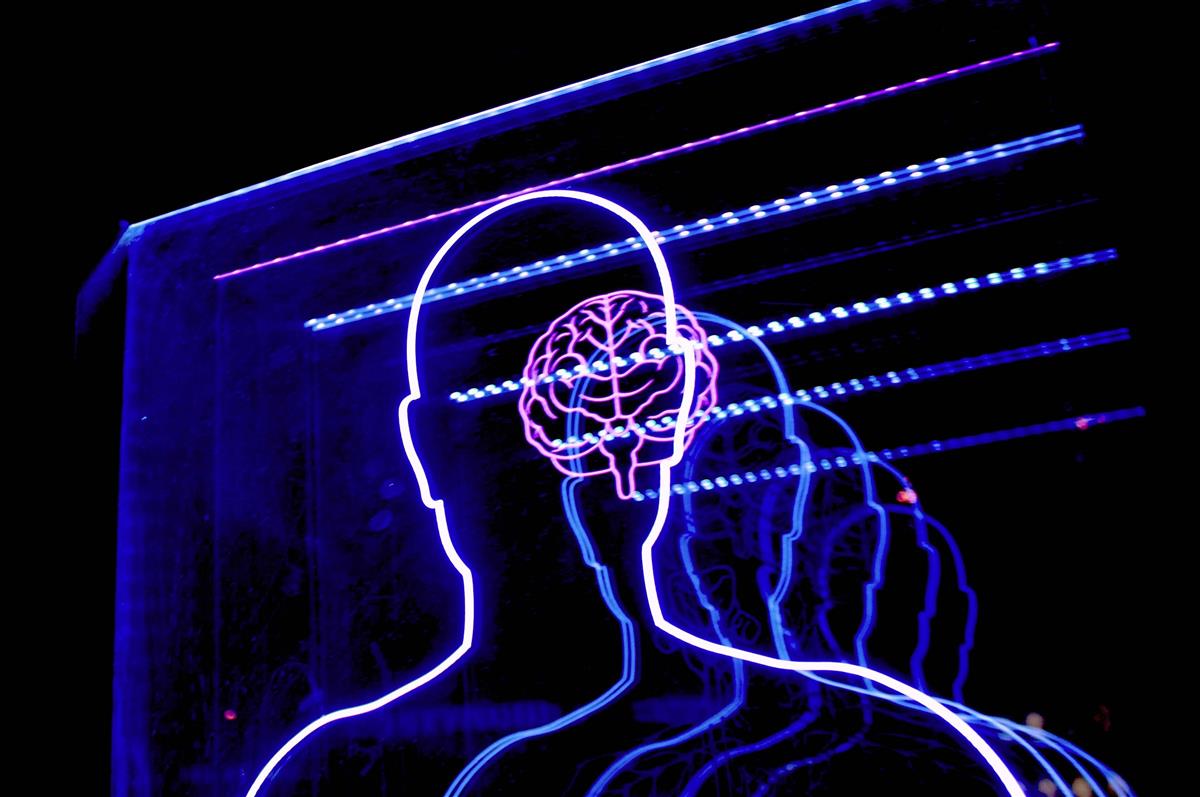 Hvorfor velge psykologi?Et fag som alle har glede og nytte av, uansett senere studier og arbeid.Varierte arbeidsmetoder; diskusjoner, film, aktuelle nyheter.Du vil oppleve å få en bedre evne til å forstå dine medmennesker.Innsikt i bevisste og ubevisste mekanismer om ligger bak egne og andres handlinger, tanker og følelser.Du blir nysgjerrig på livet og det som foregår rundt deg. Hvorfor er jeg som jeg er og du som du er?Hvilke kunnskaper vil du få?Kunnskap om psykologisk utvikling fra fødsel til død.Kunnskap om motivasjon, læring, hukommelse, intelligens, emosjoner og læringsstrategier.Kunnskap om hva som kan fremme og hemme vår psykiske helse.Kunnskap om hvordan vi kan forhindre fordommer rundt psykiske lidelser.Kunnskap om individet som en del av et sosialt fellesskap.Kunnskap om ulike psykiske vansker og hvordan vi kan forebygge dette.Kunnskap om og forskjellen på forskning, anvendt psykologi og ulike perspektiver.Kunnskap om sosialpsykologi; sosialisering, grupper, roller og holdninger, ledelse, konflikt  og konfliktløsning, Kommunikasjon, Helsepsykologi; psykiske vansker og lidelser,  forebygging og behandlingHva vil faget kreve av deg?At du jobber jevnt, er aktiv i din egen læringAt du liker å reflektere, delta i diskusjoner, både i grupper og i klassenAktivitet og engasjement à det gir forståelse og kunnskapDette synes årets psykologigrupper om faget:Spennende og lærerikt fag, man kan knytte det meste man lærer opp mot oss menneskerInteressantRelevant for allePsykologi er kjekt og du kan få bruk for det i hverdagenMan ser på ting med nye øyne etter å ha hatt psykologi, og det hjelper en med å forstå hvorfor folk er som de erJeg føler faget har fått meg til å forstå venner/mennesker bedreEksamenVG1: muntlig eksamenVG2: muntlig /skriftlig